​               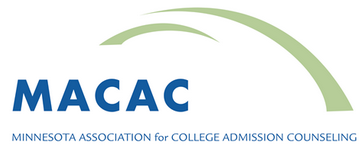 Name: ______________________________I would like to be a:Mentor (Suggested 5+ years of experience)Mentee (Less than 5 years of experience)Job title: ________________________________________________________School/college/agency: ______________________________________________Years of professional experience: _______________________________________Email: _________________________________________________________Phone you prefer to be contacted at: _____________________________________Region I would like a mentor/mentee from:               Twin Cities/CentralNorthwestNortheastSouthwestSoutheastWest CentralNo preference 
What traits/characteristics would be most important to you in a mentor/mentee?Tell us a little about your personality and interests:Please send completed forms to Amanda Anderson – aanderson@bsmschool.org